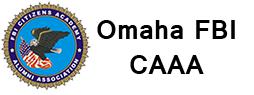 Omaha FBI CAAADec 6th, 2017 – 12:15 pmFBI BuildingB o a r d M e e t i n gMembers Present: Tony Moody, Jim Hanson, Kelly Walters, Pam Wiese, Earl Redrick Todd Studnicka, Jim Clark, Steve Patterson, Kim Wolfe, Herb Hames, Huston Pullen, Randy Thysse, Jason, Eric Swanson and Kim ZellersAgenda Item #1: FBI NCAAA GoalsDiscussion: N a t i o n a l G o a l s a r e t o : Facilitate service projects, engage in the community by sharing knowledge for safety awareness, offer educational forums aimed to connect communities together to bridge the gap between communities and law enforcement. In today’s times, our mission is essential.Agenda Item #2: N o v e m b e r M ee t i n g M i n u t esAction: M o t i o n  m a d e  a n d  p a s s e d  u n a n i m o u s l y .Agenda Item #3:  T rea su rer’s Re p or tDiscussion: Treasurer’s report was passed out and reviewed. $1,500 was moved to the scholarship fund. Donations of $500 and $97.10 made. Nice increase over last year due to new memberships. Money Market account has brought in $282.55 in interest to date. Our operating account will end the year around $22k with $40k in our money market. It has been a very successful year due to several items – golf tournament success and new memberships. Motion was made, and Treasurer’s report was passed unanimously.Agenda Item #4: SAC ThysseDiscussion: SAC conference in Philadelphia was good, new media policy to unveil soon, good meetings - Director Wray was involved in entire conference. FBI budget will be close to last year. Sydney Loofe investigation top of mind and digital footprint helped in recovery effort.Agenda Item #5: Huston UpdateDiscussion: Carrie no longer with community outreach, Eric and Jason will be new additions and looking forward to a lot of things in 2018. Email addresses of members given out only by written consent. Working with Tony to get a list of approved email addresses so we have a working list. Use of the list for marketing or other personal reasons is prohibited. Congratulations to Huston and his wife on the birth of their 4th child, a baby girl – Thea.Agenda Item #6: Communications /PRDiscussion: Pam adding in Street School photos to FB. Only FBI CAAA members are involved with Facebook. Use discretion when tagging and Huston is always available to advise if a person requesting is part of the Alumni Assoc. Only board officers will have administrative rights to Facebook.Agenda Item #7: MembershipDiscussion: Earl presented an update, sitting at an estimated 190 members between Omaha and Des Moines. 16 new members joined from the recent class. One member of the last class was added to the 2018/2019 board of directors.Agenda Item #8: Social CommitteeDiscussion: Holiday party this Friday, December 08, 2017 at Kim and Jill Wolfe’s home starting at 6:30 pmAgenda Item #9: Des Moines UpdateDiscussion: Randy looking to implement Chasing the Dragon with Public School system. Also looking to activate Des Moines Chapter.Agenda Item #10 National UpdateDiscussion: Las Vegas was looking to host the 2018 national meeting, but the recent shooting has taken up a lot of their resources.National is looking to do Regional 1 & ½ day meetings instead, more information forthcoming. Midwest considerations are Dallas, St.Louis, San Antonio. Chapter Awards timeline is now Jan- Dec.After the Vegas incident, reviewing a possible partnership with the American Red Cross.Memo of Understanding needs to be completed by end of February.Agenda Item #11: Proposed New Board Members: Mark McGregor (Account Manager – Arch Mortgage Insurance Company)Michelle Bandur (Investigative Reporter for KETV) and Joe Spadea (News Director- KMTV)Discussion: Motion made, approved and carried to accept as new board members.A big Thank you to outgoing members, Jim Clark, Bob Lembke and Earl Redrick for their time and service.Agenda Item #12 Old / New BusinessDiscussion: OLD: Omaha Street School served 95 for Thanksgiving, a great give back to the community. Need to confirm withSharon regarding the order of shirts, and possibility of local online merchandise store. NEW: Partnership opportunities are available with First Responders. Inky Johnson speaking in May and Gary Sinise speaking in Q3 to studentsNext Meeting: “ S t r a t e g i c P l a n n i n g a n d M O U f o r 2 0 1 8 ” - - will be held on January 4 t h , starting at 8:30 am at the Embassy Suites in the Manhattan I Boardroom . This strategic meeting will lay out the plans for 2018, committees, action steps and MOU with the SAC.Questions, comments or concerns can be directed to tony.moody@jqh.com